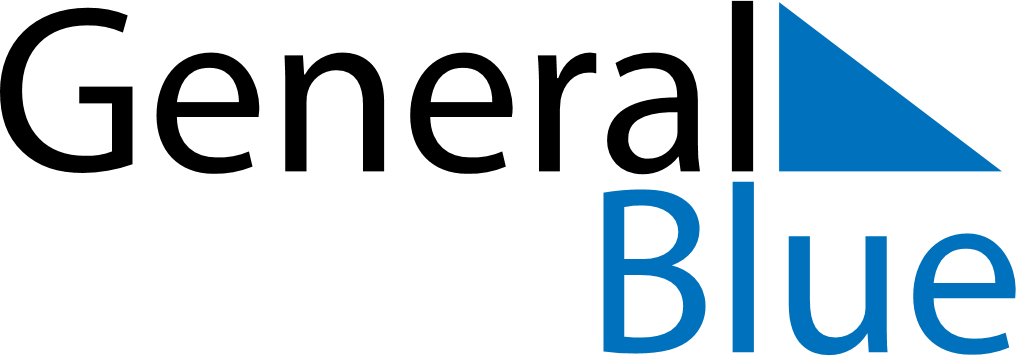 August 2026August 2026August 2026ZambiaZambiaSundayMondayTuesdayWednesdayThursdayFridaySaturday12345678Farmers’ Day910111213141516171819202122232425262728293031